11 ноября 2017 годаДзержинский район и Ярославский муниципальный районГруппа № 1 (15.00 – 15.45)Группа № 2 (15.45 – 16.30)Фрунзенский и Красноперекопский районГруппа № 1 (16.30-17.15)Группа № 2 (17.15 – 18.00)Группа № 3 (16.30-17.15)12 ноября 2017 годаЗаволжский и Ленинский районГруппа № 1 (14.30-15.30)Группа № 2 (14.30 – 15.30)25 ноября 2017 года – финальный турнир В 15.30.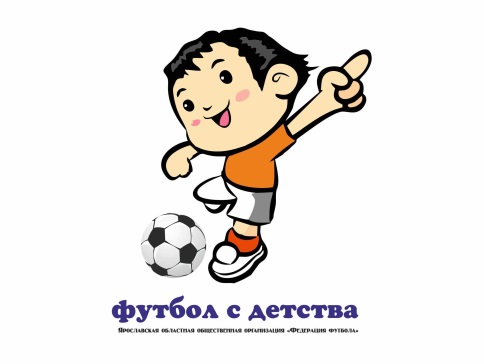 Ярославская дошкольная футбольная лига№Команда1234ом1Д/с № 810:40:00:0232Д/с № 2354:06:01:0913Д/с № 2280:00:60:0244Д/с № 115 (1)0:00:10:022№Команда1234ом1Д/с № 1830:02:11:0722Д/с № 115 (2)0:02:04:0713Д/с № 1091:20:22:0334Д/с № 18 ЯМР0:10:40:204№Команда123ом1Д/с № 240:41:0322Д/с № 704:06:1613Д/с № 110 (1)0:11:603№Команда123ом1Д/с № 2310:50:2032Д/с № 895:02:0613Д/с № 110 (2)2:00:233№Команда123ом1Д/с № 1443:12:4322Д/с № 2101:30:1033Д/с № 54:21:061№Команда123ом1Д/с № 2070:64:0322Д/с № 112 (1)6:03:0613Д/с № 520:40:303№Команда123ом1Д/с № 970:30:3032Д/с № 2373:01:0613Д/с № 112 (2)3:00:132